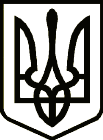 УкраїнаНОВГОРОД-СІВЕРСЬКА РАЙОННА РАДА ЧЕРНІГІВСЬКОЇ ОБЛАСТІРІШЕННЯ(дев’ята сесія восьмого скликання)05 листопада  2021 року                                                                     № 125 -VIII  м. Новгород-СіверськийПро звільнення голови Новгород-Сіверської районної ради Чернігівської області Падалка Р. В.Відповідно до пункту 1 частини першої статті 43, частини четвертої статті 55 Закону України «Про місцеве самоврядування в Україні», районна рада вирішила:	За результатами таємного голосування вважати Падалка Романа Вікторовича таким, що достроково припинив повноваження голови Новгород-Сіверської районної ради Чернігівської області, без припинення повноважень депутата районної ради, та звільнити його з посади голови Новгород-Сіверської районної ради Чернігівської області.Заступник голови районної ради                                           В. М. Бондаренко